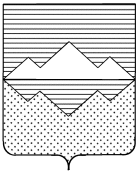 АДМИНИСТРАЦИЯСУЛЕИНСКОГО ГОРОДСКОГО ПОСЕЛЕНИЯСАТКИНСКОГО РАЙОНА ЧЕЛЯБИНСКОЙ ОБЛАСТИПОСТАНОВЛЕНИЕ   от «21» декабря 2020г. № 172                             р.п. Сулея     О графике актуализации схемы теплоснабженияСулеинского  городского поселенияРуководствуясь п.п. 4 п. 1 ст. 14 Федерального закона от 06.10.2003 года № 131-ФЗ «Об общих принципах местного самоуправления в Российской Федерации», Федеральным законом от 27.07.2010 года №190 «О теплоснабжении», Постановлением Правительства РФ от 22.02.2012 года № 154 «О требованиях к схемам теплоснабжения», Уставом Сулеинского городского поселения, в целях утверждения проекта схемы теплоснабжения,                                      ПОСТАНОВЛЯЮ:Утвердить график актуализации схемы теплоснабжения  муниципального образования Сулеинское городское поселение» Саткинского района Челябинской области в 2021 году (приложение).Настоящее постановление подлежит официальному опубликованию.Контроль за исполнением настоящего постановления возлагаю на себя.Глава Сулеинского городского поселения                                          В.Г.Губайдулина       Приложение к постановлению АдминистрацииСулеинского городского поселенияот __________ № ___ГРАФИК АКТУАЛИЗАЦИИ СХЕМЫ ТЕПЛОСНАБЖЕНИЯ МУНИЦИПАЛЬНОГО ОБРАЗОВАНИЯ «СУЛЕИНСКОЕ ГОРОДСКОЕ ПОСЕЛЕНИЕ» САТКИНСКОГО РАЙОНА ЧЕЛЯБИНСКОЙ ОБЛАСТИ В 2021 ГОДУ№ппПоказательДатаРазмещение на сайте администрации и СМИПериод размещения информации ответственным лицом1Опубликование проекта схемы теплоснабжения 16.07.2021официальный сайт администрации Саткинского муниципального районав течение 15 дней с даты актуализации2Опубликование сведений о размещении проекта схемы теплоснабжениядо 16.07.2021 СМИв течение 15 дней с даты актуализации3Рассмотрение проекта теплоснабжения и сбор замечаний и предложенийдо 14.08.2021официальный сайт администрацииНе менее 30 календарных дней с даты опубликования проекта схемы теплоснабжения4Размещение информации о месте проведения публичных слушаний13.08.2021официальный сайт администрацииНе менее чем за 7 дней до проведения публичных слушаний, 5Публичные слушания20.08.2021Не позднее 15 дней с даты окончания срока предложений по проекту схемы теплоснабжения6Размещение заключения о результатах проведенных публичных слушаний и протоколы публичных слушаний24.08.2021официальный сайт администрацииНе менее 3 календарных дней с  даты проведения публичных слушаний.7Принятие решения об утверждении схемы теплоснабжения (или возвращение проекта схемы теплоснабжения на доработку)27.08.2021В течение 7 дней с даты окончания публичных слушаний8Размещение утвержденной схемы теплоснабжениядо 01.09.2021официальный сайт администрацииВ течение 15 дней с даты утверждения